STOICHIOMETRY TEST REVIEWTest Information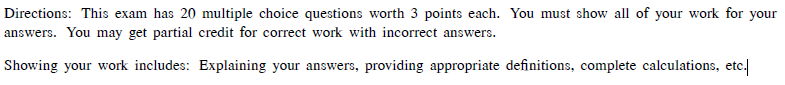 Stations Directions: Start with the stations you feel are most challenging for you. Take the necessary notes you will need to complete this station. The questions given to you mirror the questions that are on the actual test.Station 1: Mass, Moles, MoleculesAnswer the following questions and show all necessary work.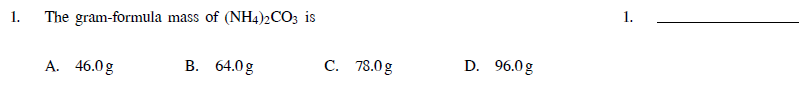 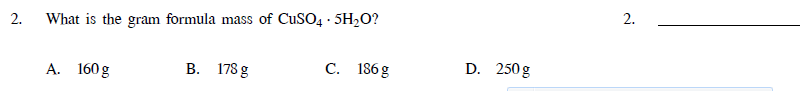 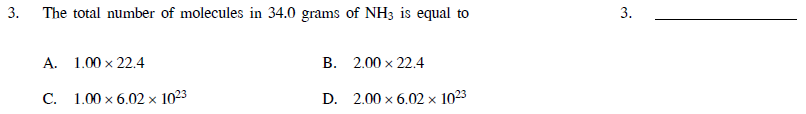 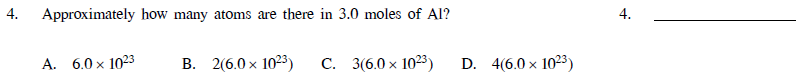 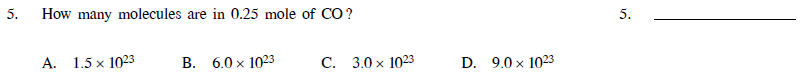 Station 2: Percent CompositionAnswer the following questions and show all necessary work.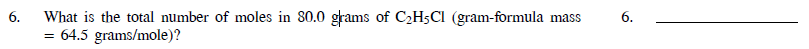 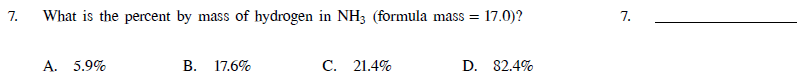 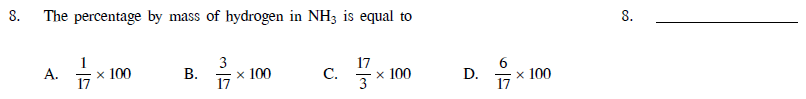 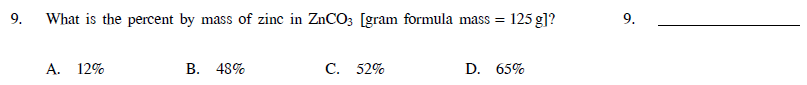 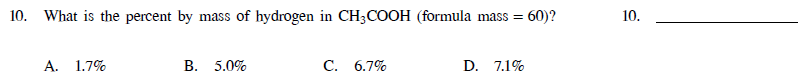 Station 3: Empirical and Molecular FormulasAnswer the questions on the next page and show all work.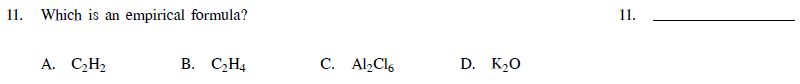 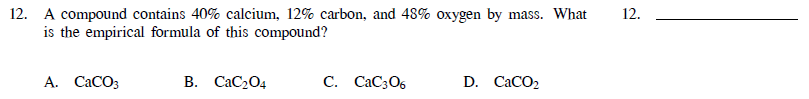 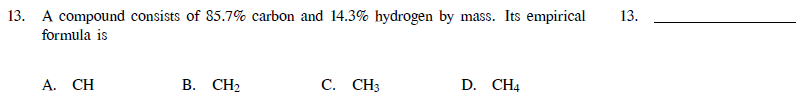 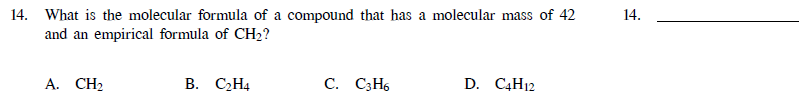 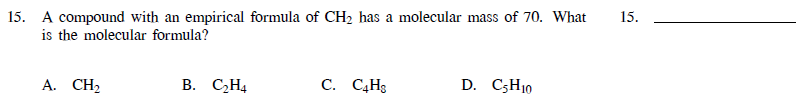 Station 4: Reaction TypesAnswer the questions on the next page and explain your answers.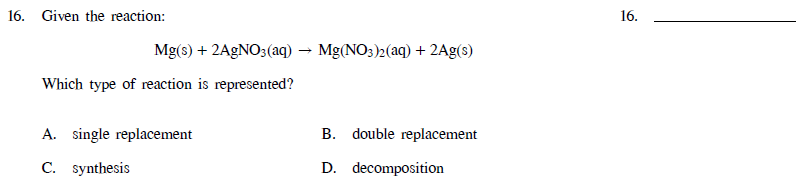 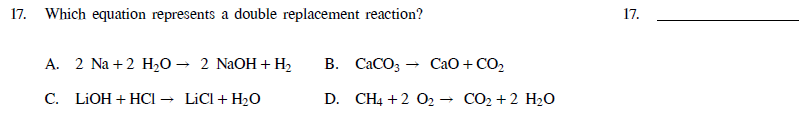 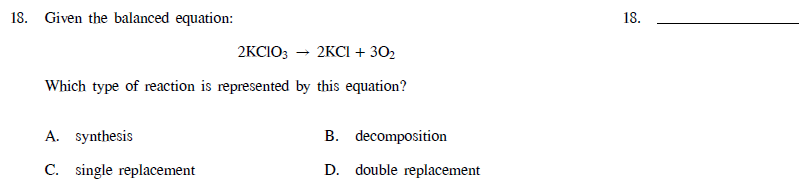 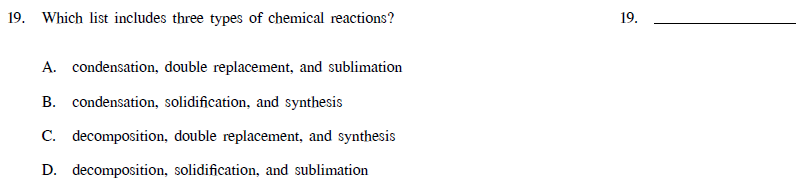 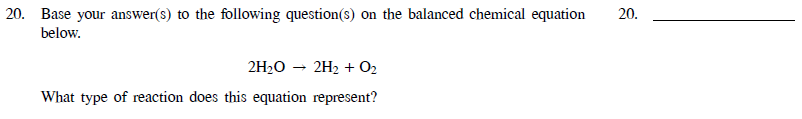 Station 5: Mole RatiosAnswer the questions on the next page and show your work.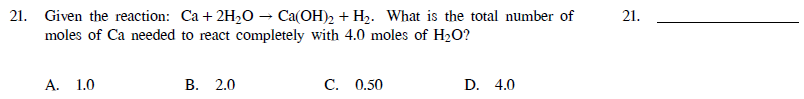 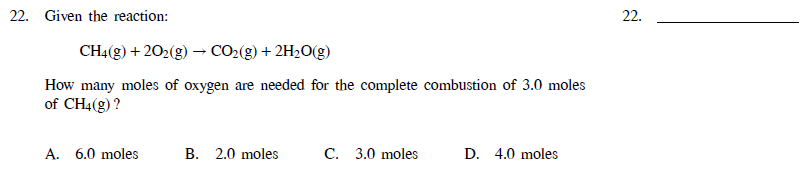 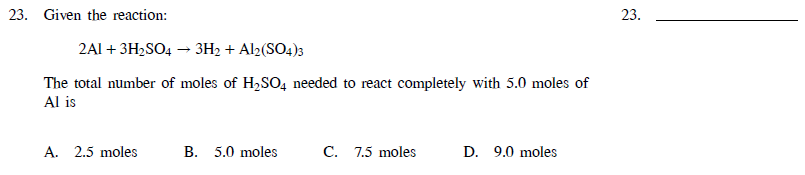 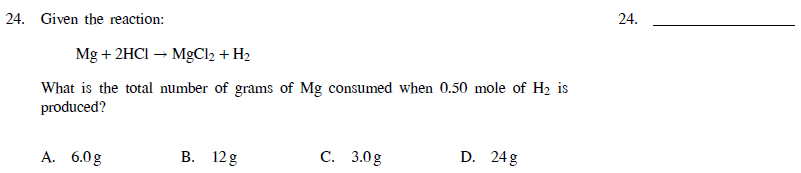 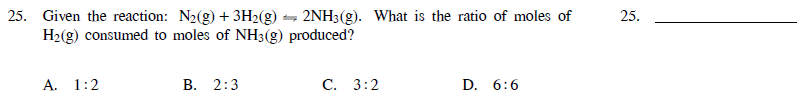 Take necessary notes for this station in this box.Take necessary notes for this station in this box.Take necessary notes for this station in this box.Take necessary notes for this station in this box.Take necessary notes for this station in this box.